Из опыта коллег РоссииМетодический паспорт«Методический паспорт» включает в себя разработанную карту достижений и успехов педагога по двум критериям:Развитие педагогической деятельности педагога;Результативность педагогической деятельности педагога.Методический паспортФИО педагога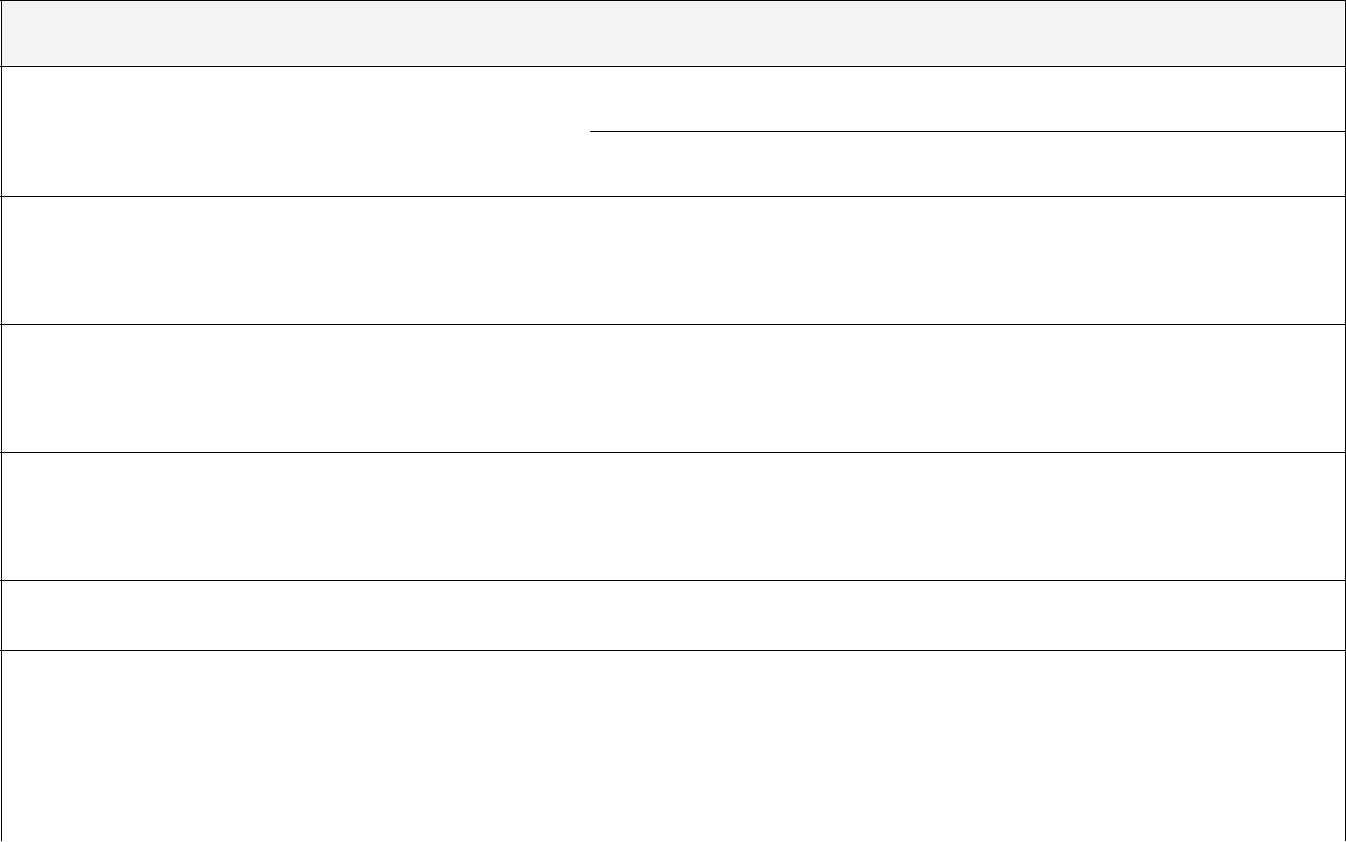 Инновационная деятельность педагоговучебный годПоказатели1. Занимаются инновационнойной деятельностью2. Апробация новых про-грамм и учебников3. Работа по новым техно-логиям4. Профильное обучение5. Руководство исследова-тельской деятельностьюучащихся25Трансляция педагогического опыта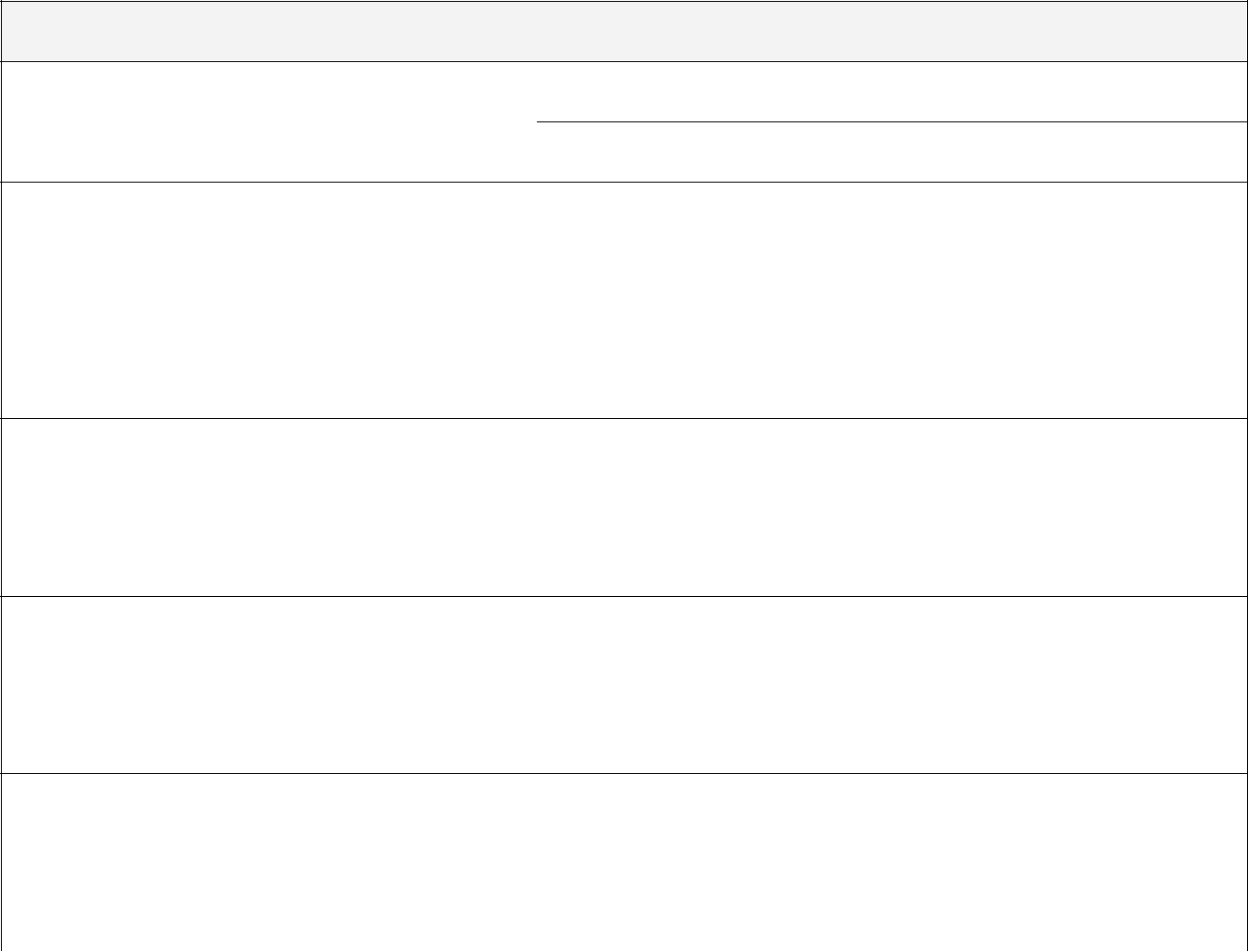 учебный годПоказатели1. Открытые уроки, вне-урочные занятия или ма-стер-классы по проблеме(в школе, на город)2. Публичные выступления(на уровне школы, горо-да, округа, России)3. Рукописное обобщениеопыта или печатные из-дания4. Участие обучающихся вконкурсах различногоуровня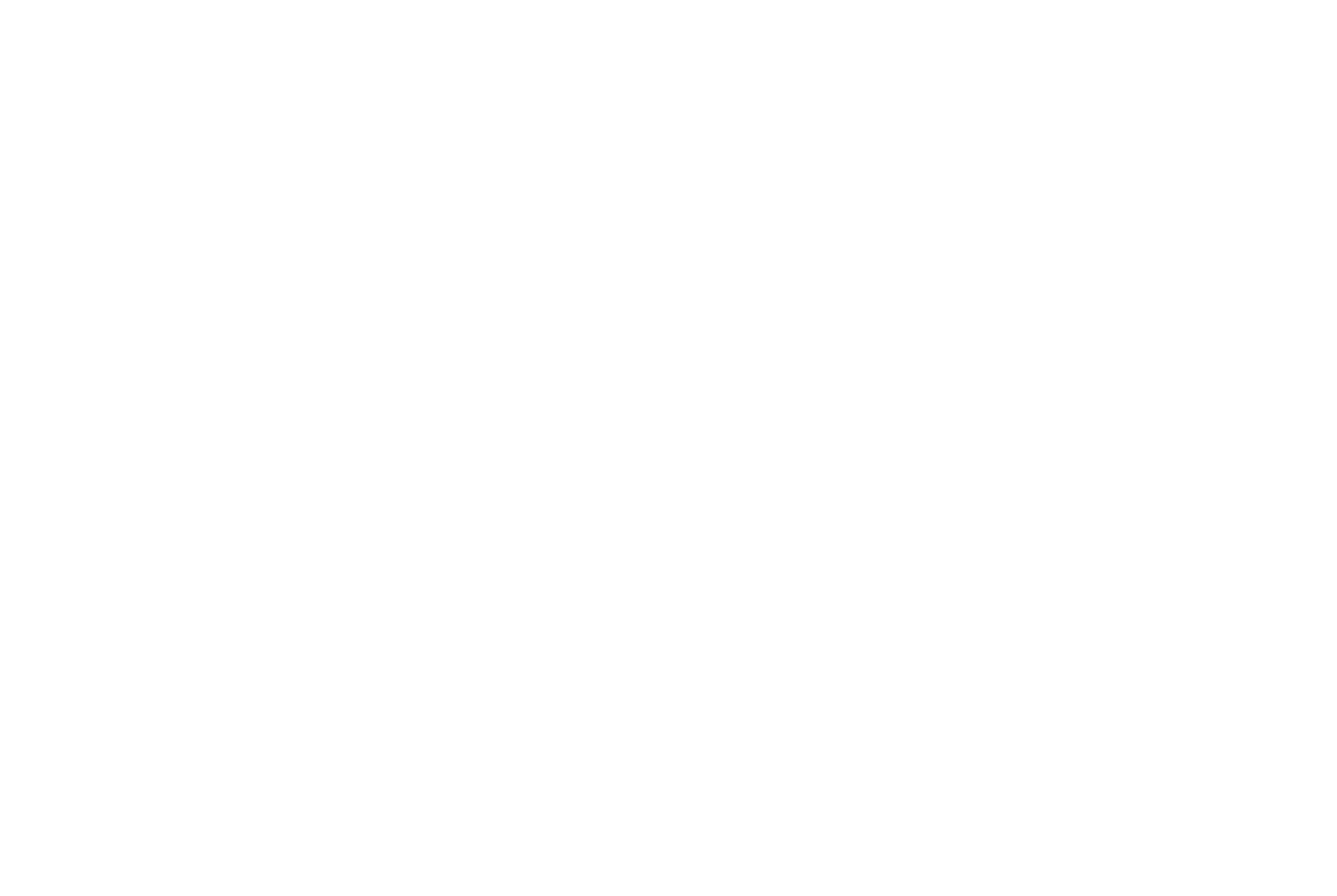 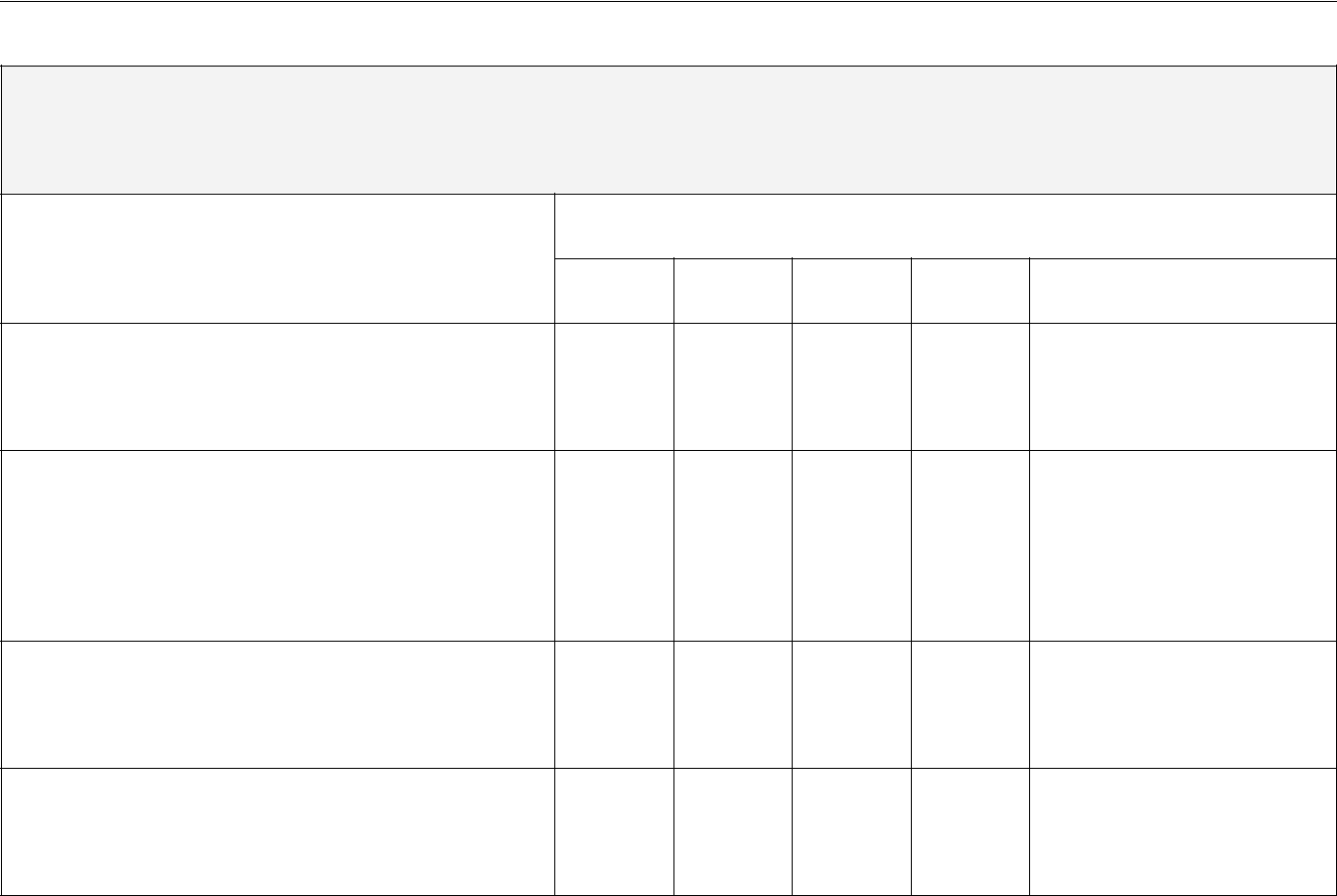 Руководство профессиональными объединениями и эксперт-ными группамиучебный годПоказателиРуководство отделами науровне школыРуководство предметны-ми  объединениями науровне городаУчастие в экспертныхгруппах на уровне школыУчастие в экспертныхгруппах на уровне города26конце учебного года идет самоанализ педагога своей педагогической деятельности по критериям и показателям, определенным в "карте достижений и успехов педагога", обес-печивающий, в конечном счете, его личностную заинтересо-ванность в результатах своего труда.На основе "индивидуальных методических карт" и "карт достижений" административным и методическим советом школы определяется уровень развития профессионального ма-стерства педагога, личный вклад каждого в реализацию про-граммы развития школы на данном этапе. Идет награждение педагогов по результатам их работы.Только определив уровень профессионального мастерства педагога, можно планировать обобщение и распространение передового опыта.Выстроенная таким образом работа с педагогом включает механизмы самоанализа и самоконтроля, повышают его про-фессиональное мастерство.Анализ влияния механизма оценки профессионального ма-стерства педагогов, созданного на диагностической основе, на качество школьного образования осуществляется посредством образовательного мониторинга.Информация накапливается в форме таблиц и диаграмм. Обработка и систематизация материала позволит сделать ана-лиз влияния педагогического мастерства педагогов на качество образования.Объектом мониторинга развития педагогической деятельно-сти является педагогический коллектив, а направлением его – развитие педагогической деятельности. Отбор критериев мо-ниторинга совпадает с критериями развития педагогической27деятельности конкретного педагога в его "методическом пас-порте" и обеспечивает полноту и адекватность информации. Критерии мониторинга педагогической деятельности:Инновационная деятельность педагоговТрансляция педагогического опытаРуководство профессиональными объединениями и экс-пертными группами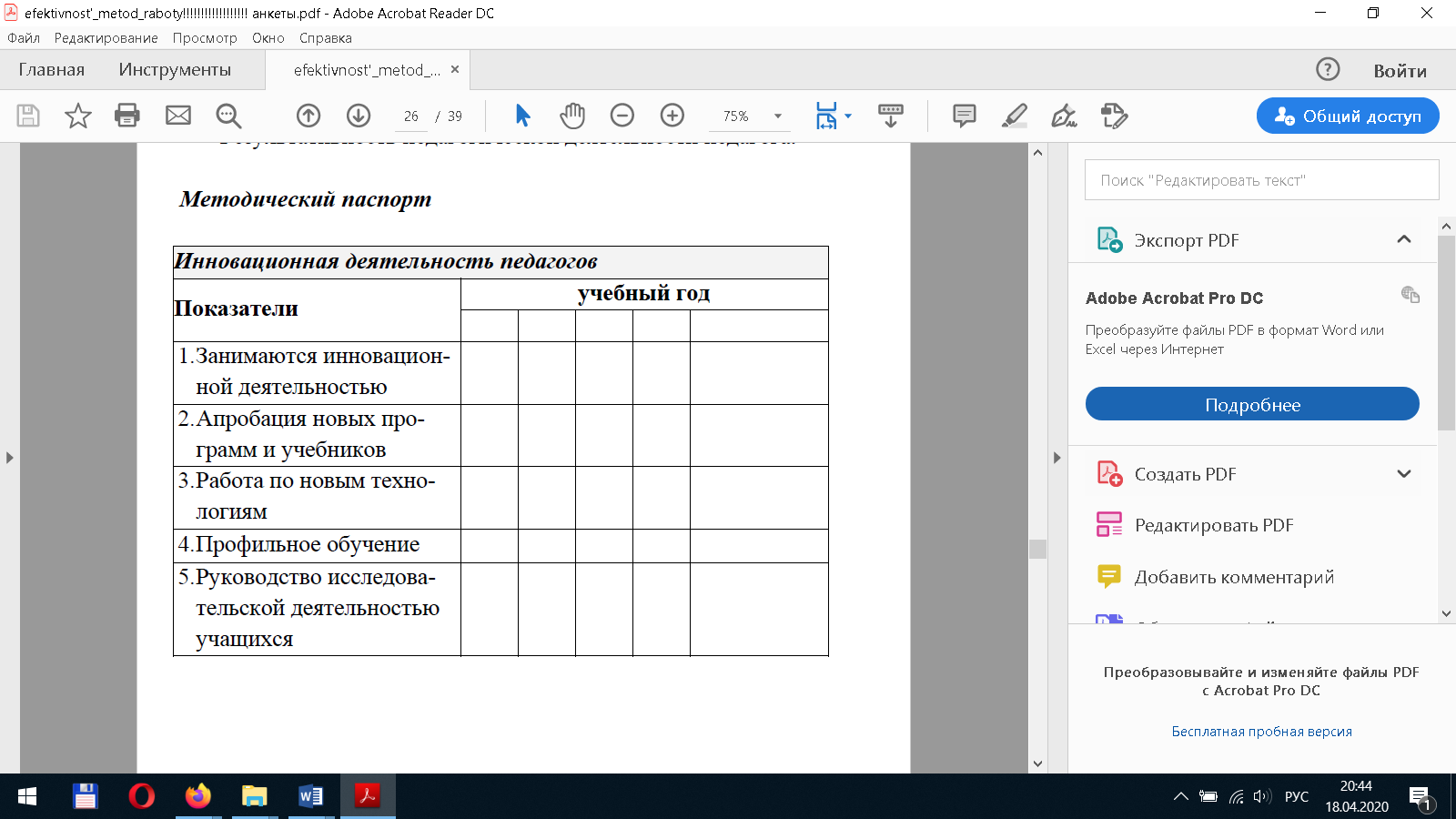 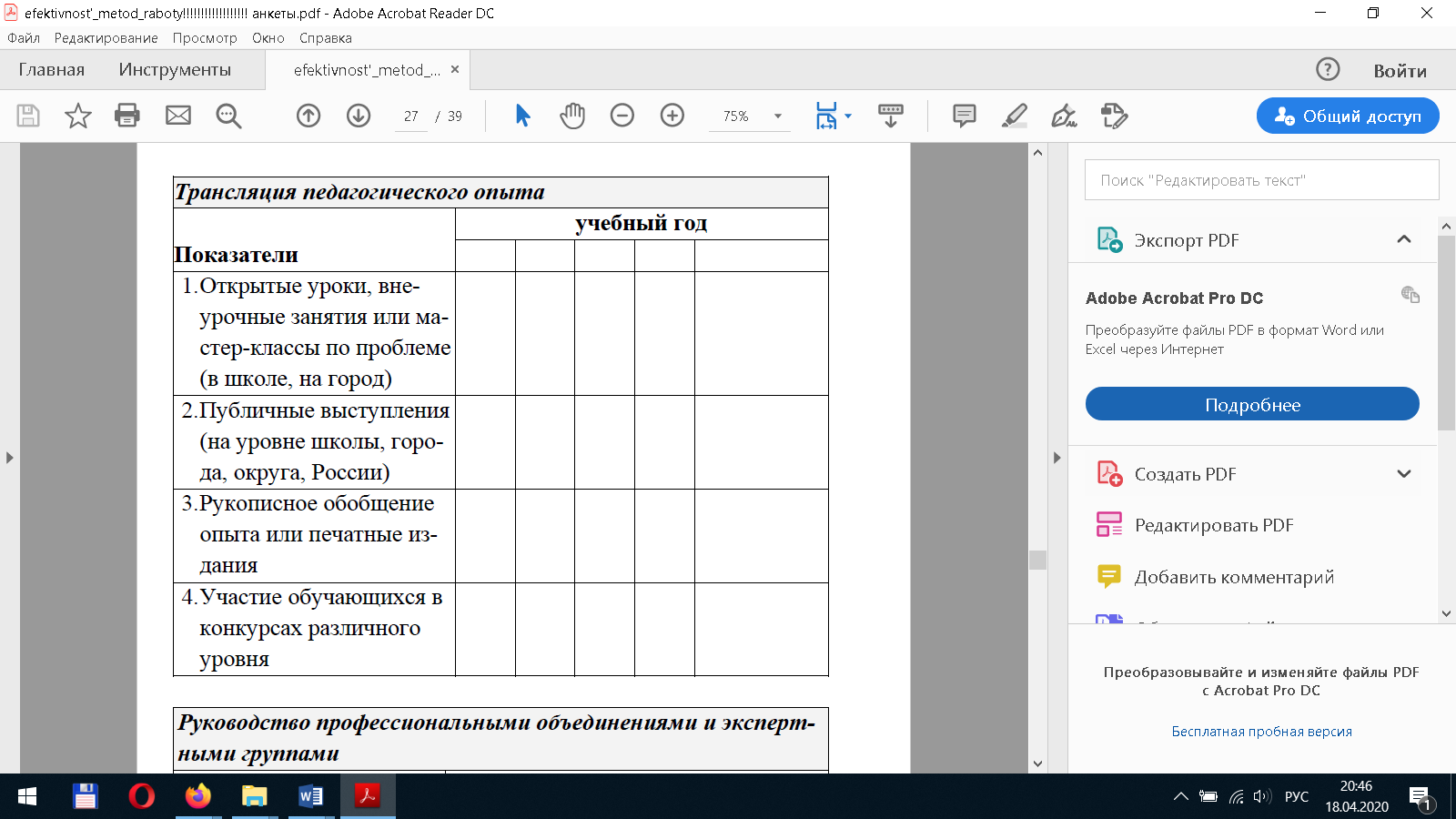 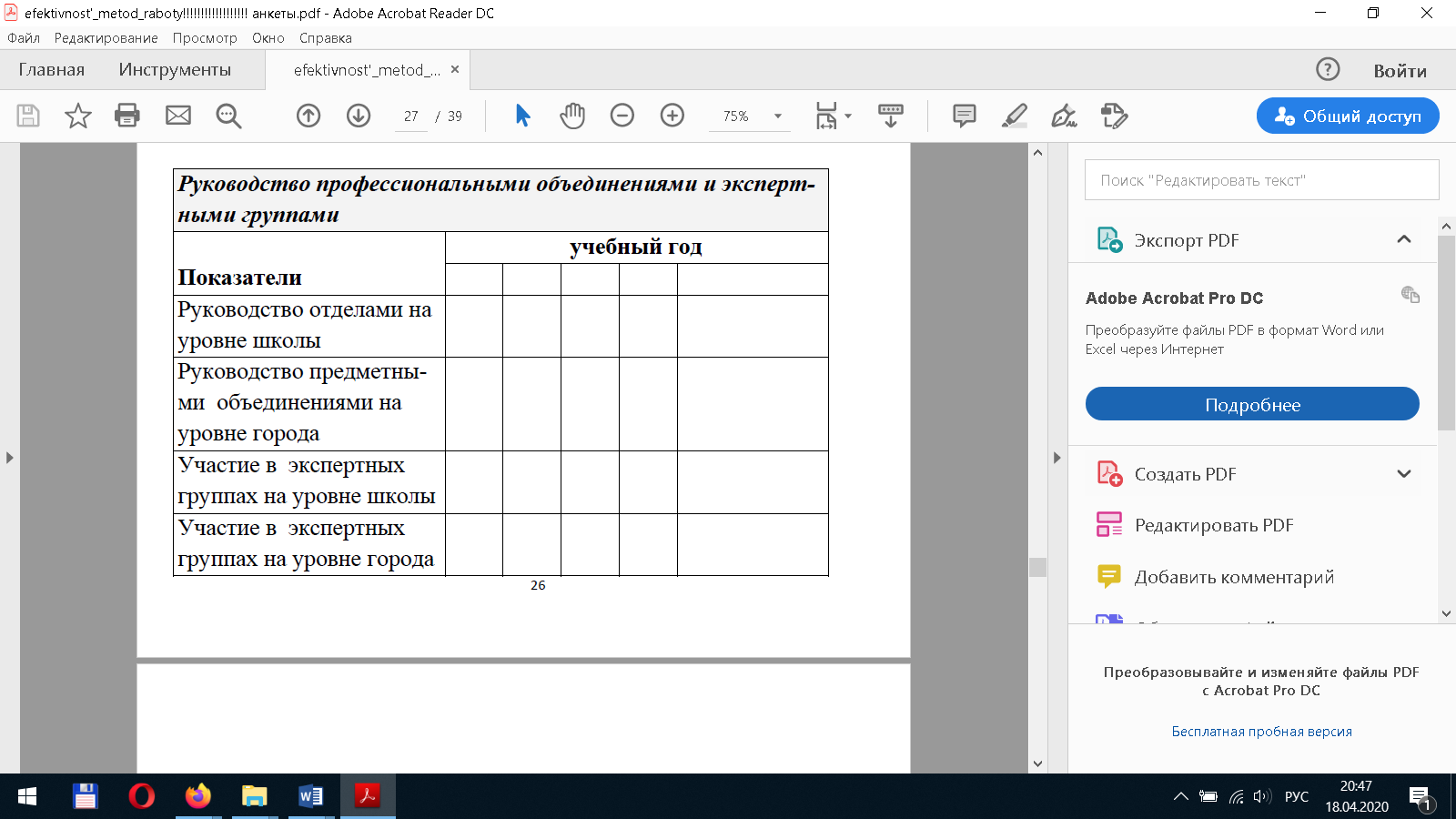 